吉林大学杰出校友何继善院士回母校做学术报告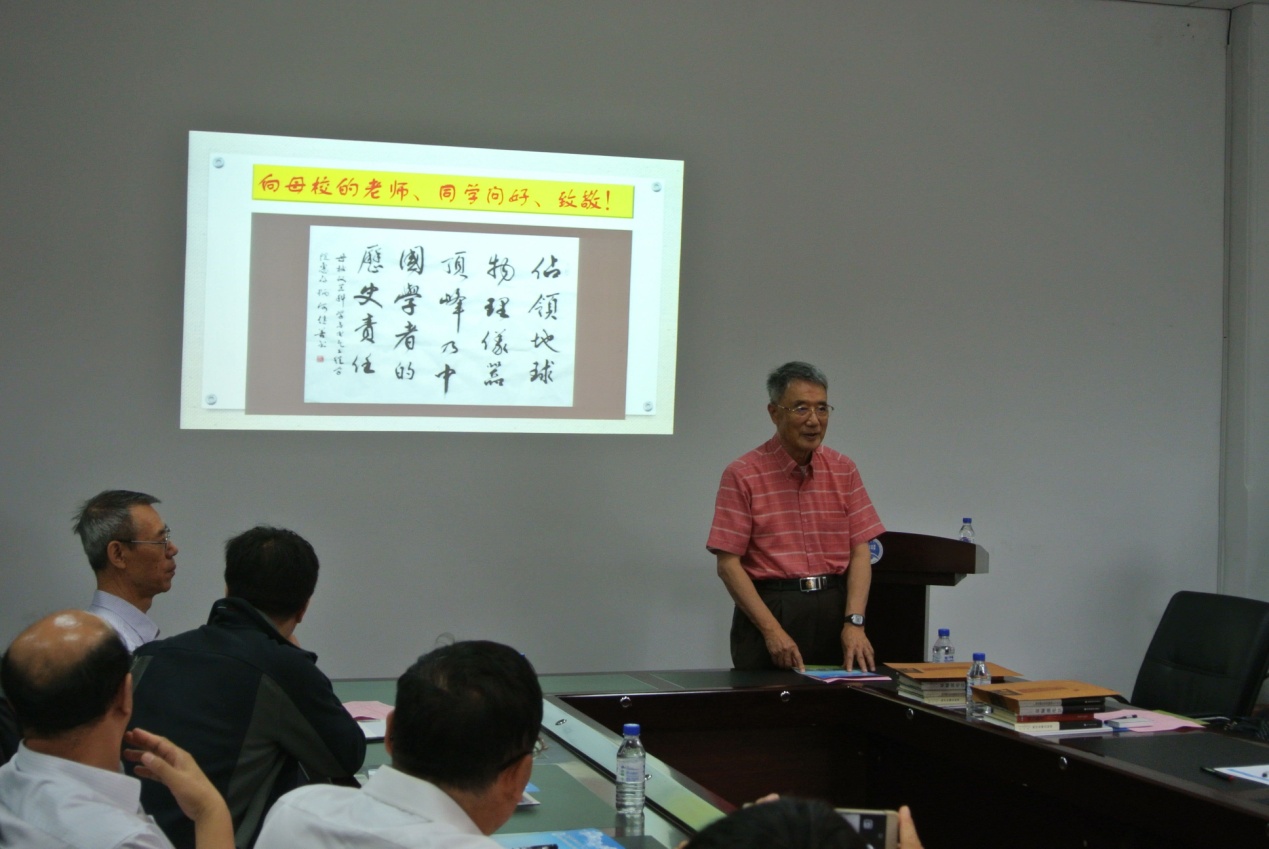 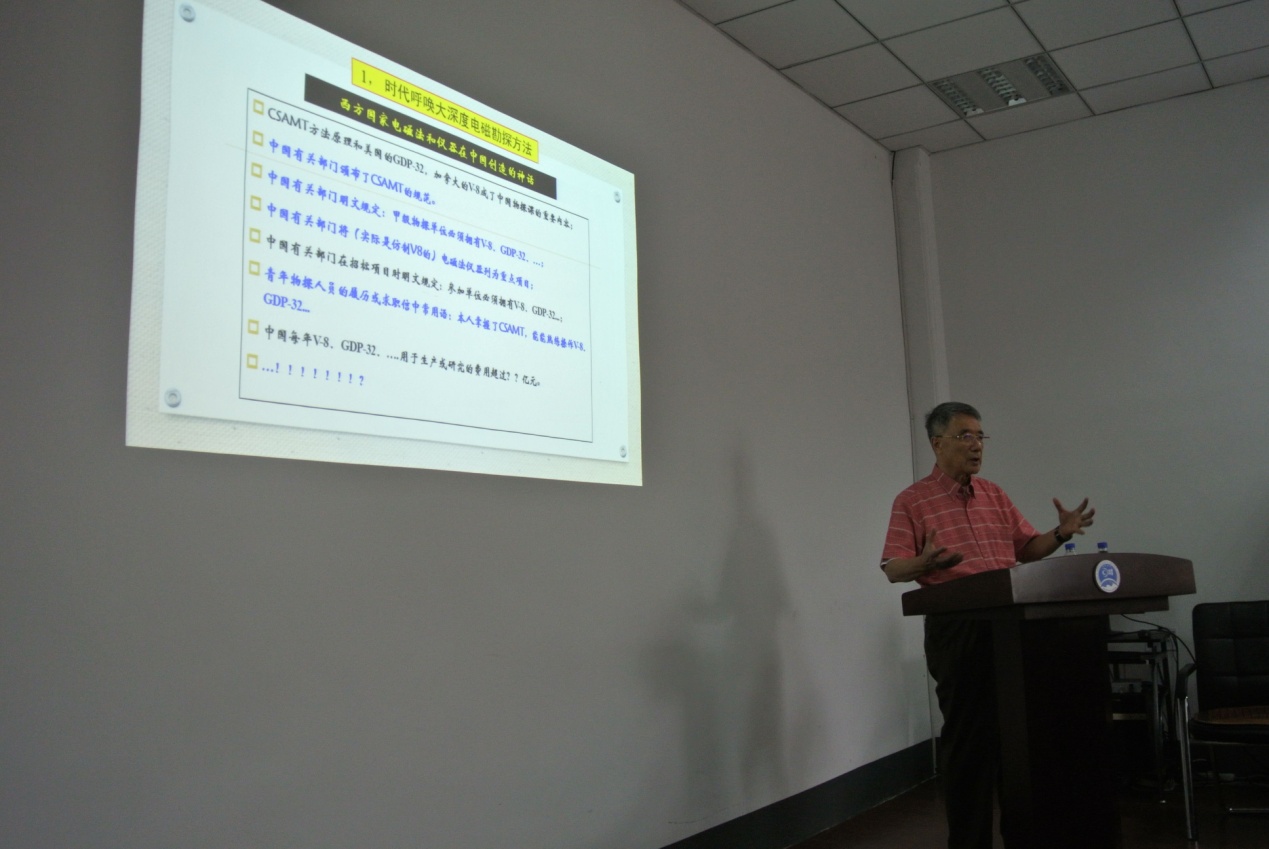 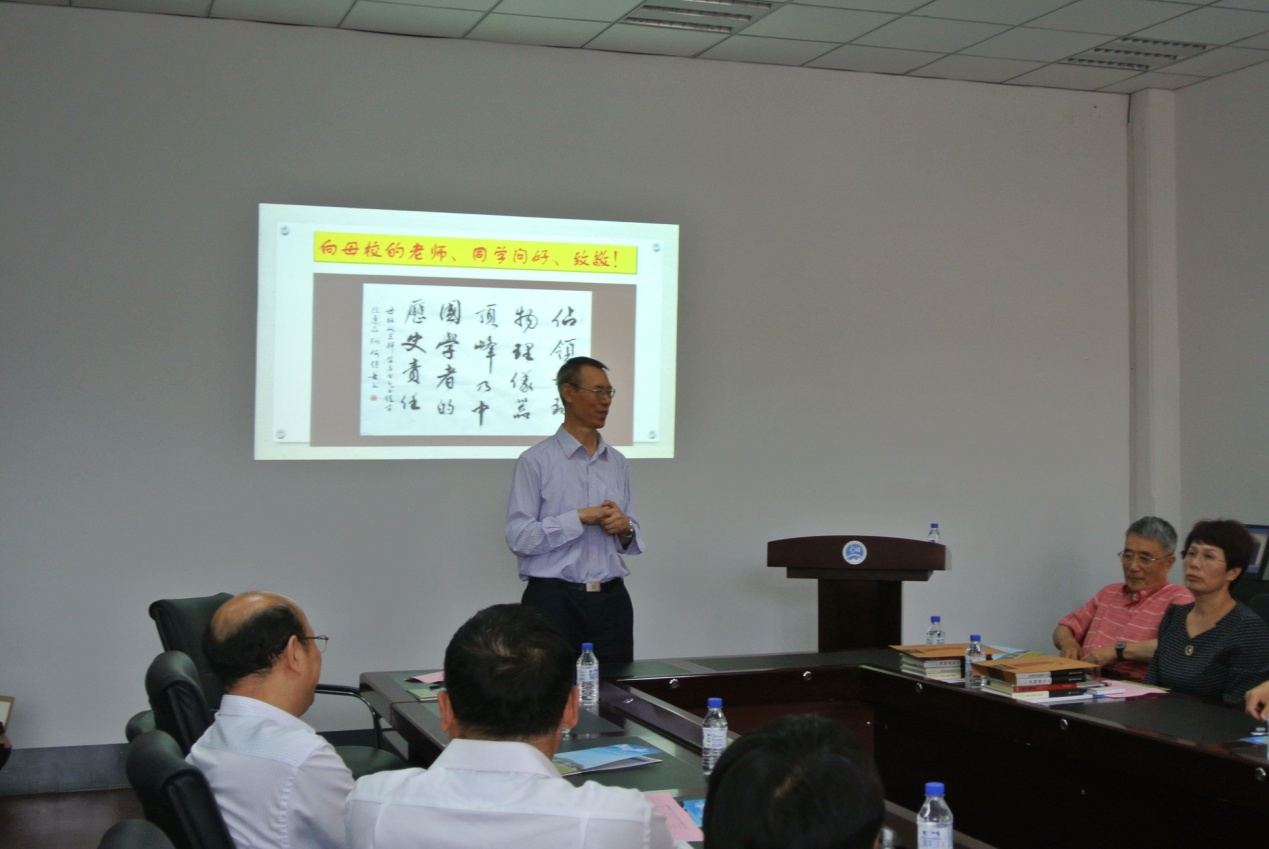 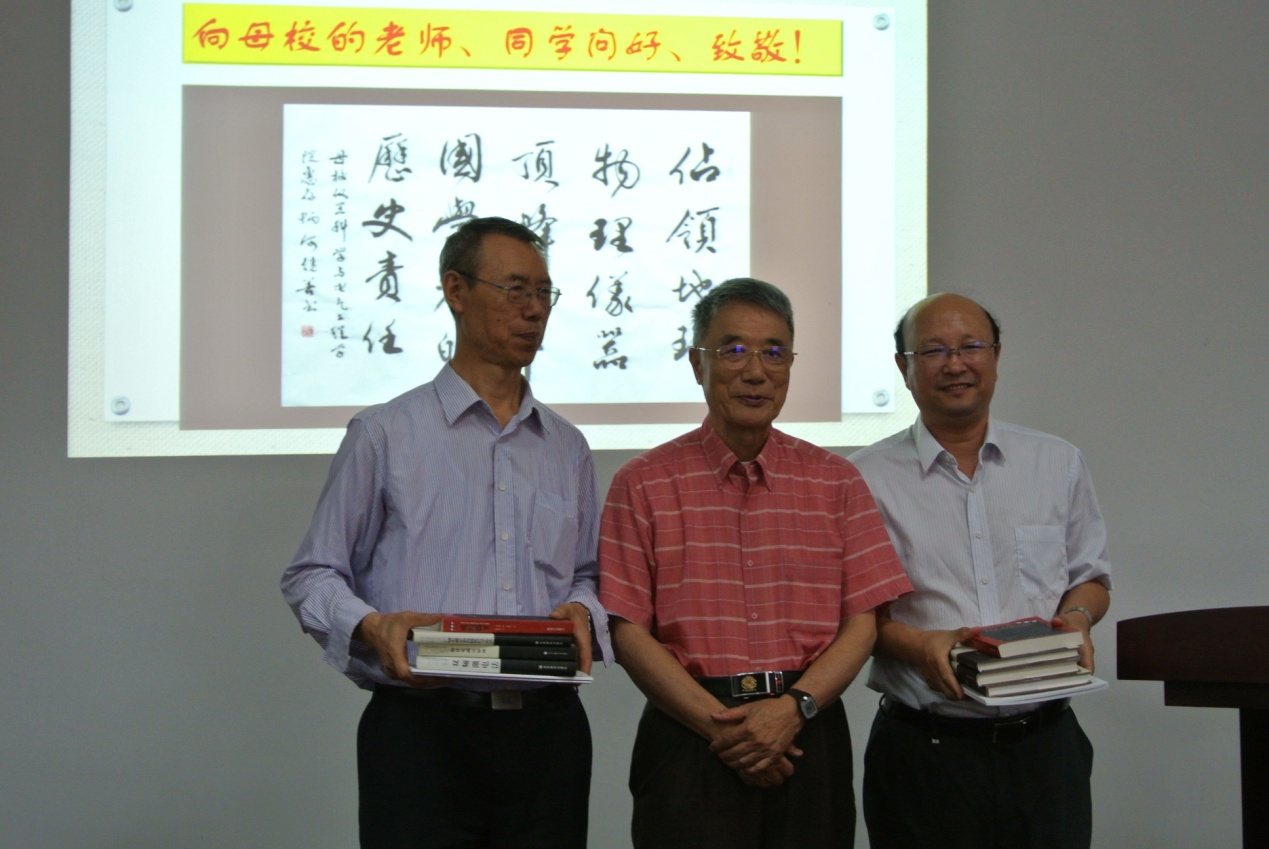 